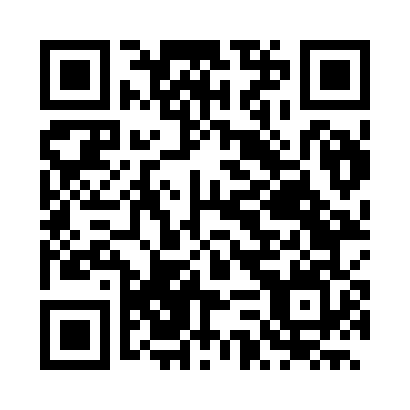 Prayer times for Jaguaruana, BrazilWed 1 May 2024 - Fri 31 May 2024High Latitude Method: NonePrayer Calculation Method: Muslim World LeagueAsar Calculation Method: ShafiPrayer times provided by https://www.salahtimes.comDateDayFajrSunriseDhuhrAsrMaghribIsha1Wed4:195:3011:282:505:266:332Thu4:195:3011:282:505:266:333Fri4:185:3011:282:505:266:334Sat4:185:3011:282:505:266:335Sun4:185:3011:282:505:256:336Mon4:185:3011:282:505:256:337Tue4:185:3011:282:505:256:338Wed4:185:3011:282:505:256:339Thu4:185:3011:282:505:256:3310Fri4:185:3011:272:505:256:3311Sat4:185:3011:272:505:256:3312Sun4:185:3011:272:505:246:3313Mon4:185:3011:272:505:246:3314Tue4:185:3011:272:505:246:3315Wed4:185:3111:272:505:246:3316Thu4:185:3111:272:505:246:3317Fri4:185:3111:282:505:246:3318Sat4:185:3111:282:505:246:3319Sun4:185:3111:282:505:246:3320Mon4:185:3111:282:505:246:3321Tue4:185:3111:282:515:246:3322Wed4:185:3111:282:515:246:3323Thu4:185:3211:282:515:246:3324Fri4:185:3211:282:515:246:3325Sat4:185:3211:282:515:246:3426Sun4:185:3211:282:515:246:3427Mon4:185:3211:282:515:246:3428Tue4:195:3211:282:515:246:3429Wed4:195:3311:292:525:246:3430Thu4:195:3311:292:525:256:3431Fri4:195:3311:292:525:256:35